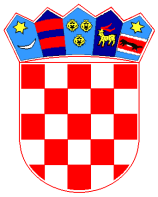                     REPUBLIKA HRVATSKA                OPĆINSKI SUD U KOPRIVNICI     48000 KOPRIVNICA -  Hrvatske državnosti 5	Poslovni broj: 41 Su-415/2022-3Koprivnica, 28. studeni 2022. 	Na temelju čl. 12. st. 1. i čl. 15. st. 1. i 2. Zakona o javnoj nabavi ("Narodne novine" br. 120/16) te čl. 3. Odluke o provedbi postupka jednostavne nabave od dana 11. veljače 2022. Općinski sud u Koprivnici dana 28. studenog 2022. objavljujePOZIV NA DOSTAVU PONUDEza nabavu tonera i tintiA. OPĆI PODACI1. Podaci o naručiteljuNAZIV SUDA: Općinski sud u KoprivniciADRESA: Hrvatske državnosti 5, 48000 KoprivnicaOIB: 68516938975Broj telefona: 048/240-360Broj telefaksa: 048/622-006Internetska stranica: https://sudovi.hr/hr/oskcAdresa elektroničke pošte: ured.predsjednika@oskc.pravosudje.hr2. Osobe zadužene za kontakt: Zvjezdana Jurić-Kovačević, zvjezdana.juric@oskc.pravosudje.hr, tel: 048/499-256Nikolina Valent, nikolina.valent@oskc.pravosudje.hr, tel: 048/240-3763. Zahtjev za pojašnjenje potrebno je poslati na e-mail: zvjezdana.juric@oskc.pravosudje.hr4. Ovaj poziv za dostavu ponuda nalazi se i na internetskoj stranici naručiteljahttps://sudovi.hr/hr/oskc gdje će biti objavljene i sve eventualne izmjene poziva.5. Evidencijski broj nabave:  Su-415/2022 6. Vrsta postupka nabaveJednostavna nabava prema čl. 12. i 15.  Zakona o javnoj nabavi ("Narodne novine" broj 120/16) i čl. 3. Odluke o provedbi postupka jednostavne nabave od 11. veljače 2022.g. 7. Procijenjena vrijednost nabave:73.057,93 kn bez PDV-a (9.696,45 €)1, odnosno 91.322,41 kuna s PDV-om (12.120,57 €).B. PODACI O PREDMETU NABAVE8. Opis predmeta nabavePredmet nabave su toneri i tinte specificirani u Troškovniku koji je sastavni dio ovog poziva za dostavu ponuda.9. Količina predmeta nabave Količina predmeta nabave određena je prema okvirnoj jednogodišnjoj potrošnji tonera i tinti koji se nalaze u prilogu ovog poziva za dostavu ponuda. Stvarno nabavljena količina robe na temelju ugovora može biti veća ili manja od okvirne količine. Naručitelj može, ukoliko se ukaže potreba naručiti i artikle koji nisu navedeni u troškovniku, u kojem slučaju će ih ponuditelj isporučiti po trenutnim tržišnim cijenama.10. Tehnička specifikacija predmeta nabaveSva isporučena roba mora biti nova, nekorištena, u originalnom tvorničkom pakiranju s oznakom proizvođača/tržišnog naziva robne marke (osim tonera navedenog pod rednim brojem 28 Troškovnika) te u svemu odgovarati specifikacijama propisanim Troškovnikom koji je sastavni dio ovog poziva za dostavu ponuda. 11. Mjesto i rok isporuke predmeta nabave Isporuka robe vršit će se sukcesivno, u pravilu jednom mjesečno, prema narudžbenici naručitelja, u roku koji ne može biti duži od četiri dana od dana primitka narudžbenice i to na adrese Općinski sud u Koprivnici, Koprivnica, Hrvatske državnosti 5 i Stalne službe Općinskog suda u Đurđevcu, Đurđevac, Đure Basaričeka 12 s tim da će prilikom dostave robe dobavljač kupcu dostaviti otpremnicu uz robu.C.  KRITERIJ ZA KVALITATIVNI ODABIR GOSPODARSKOG SUBJEKTA12. Osnove za isključenje gospodarskog subjekta:Obvezni razlozi isključenja ponuditelja te dokumenti na temelju kojih se utvrđuju:A) NEKAŽNJAVANJE    Naručitelj obvezan je isključiti gospodarskog subjekta iz postupka jednostavne nabave ako utvrdi da:1. je gospodarski subjekt koji ima poslovni nastan u Republici Hrvatskoj ili osoba koja je član upravnog, upravljačkog ili nadzornog tijela ili ima ovlasti zastupanja, donošenja odluka ili nadzora toga gospodarskog subjekta i koja je državljanin Republike Hrvatske pravomoćnom presudom osuđena za:_______________________   Fiksni tečaj konverzije 7,53450a) sudjelovanje u zločinačkoj organizaciji, na temelju– članka 328. (zločinačko udruženje) i članka 329. (počinjenje kaznenog djela u sastavu zločinačkog udruženja) Kaznenog zakona– članka 333. (udruživanje za počinjenje kaznenih djela), iz Kaznenog zakona (»Narodne novine«, br. 110/97.,27/98., 50/00., 129/00., 51/01., 111/03., 190/03., 105/04., 84/05., 71/06., 110/07., 152/08., 57/11., 77/11. i 143/12.)b) korupciju, na temelju– članka 252. (primanje mita u gospodarskom poslovanju), članka 253. (davanje mita u gospodarskom poslovanju), članka 254. (zlouporaba u postupku javne nabave), članka 291. (zlouporaba položaja i ovlasti), članka 292. (nezakonito pogodovanje), članka 293. (primanje mita), članka 294. (davanje mita), članka 295. (trgovanje utjecajem) i članka 296. (davanje mita za trgovanje utjecajem) Kaznenog zakona– članka 294.a (primanje mita u gospodarskom poslovanju), članka 294.b (davanje mita u gospodarskom poslovanju), članka 337. (zlouporaba položaja i ovlasti), članka 338. (zlouporaba obavljanja dužnosti državne vlasti), članka 343. (protuzakonito posredovanje), članka 347. (primanje mita) i članka 348. (davanje mita) iz Kaznenogzakona (»Narodne novine«, br. 110/97., 27/98., 50/00., 129/00., 51/01., 111/03., 190/03., 105/04., 84/05., 71/06., 110/07., 152/08., 57/11., 77/11. i 143/12.)c) prijevaru, na temelju– članka 236. (prijevara), članka 247. (prijevara u gospodarskom poslovanju), članka 256. (utaja poreza ili carine) i članka 258. (subvencijska prijevara) Kaznenog zakona– članka 224. (prijevara), članka 293. (prijevara u gospodarskom poslovanju) i članka 286. (utaja poreza i drugih davanja) iz Kaznenog zakona (»Narodne novine«, br. 110/97., 27/98., 50/00., 129/00., 51/01., 111/03., 190/03., 105/04., 84/05., 71/06., 110/07., 152/08., 57/11., 77/11. i 143/12.)d) terorizam ili kaznena djela povezana s terorističkim aktivnostima, na temelju– članka 97. (terorizam), članka 99. (javno poticanje na terorizam), članka 100. (novačenje za terorizam), članka 101. (obuka za terorizam) i članka 102. (terorističko udruženje) Kaznenog zakona– članka 169. (terorizam), članka 169.a (javno poticanje na terorizam) i članka 169.b (novačenje i obuka za terorizam) iz Kaznenog zakona (»Narodne novine«, br. 110/97., 27/98., 50/00., 129/00., 51/01., 111/03., 190/03., 105/04., 84/05., 71/06., 110/07., 152/08., 57/11., 77/11. i 143/12.)e) pranje novca ili financiranje terorizma, na temelju– članka 98. (financiranje terorizma) i članka 265. (pranje novca) Kaznenog zakona– članka 279. (pranje novca) iz Kaznenog zakona (»Narodne novine«, br. 110/97., 27/98., 50/00., 129/00., 51/01.,111/03., 190/03., 105/04., 84/05., 71/06., 110/07., 152/08., 57/11., 77/11. i 143/12.)f) dječji rad ili druge oblike trgovanja ljudima, na temelju– članka 106. (trgovanje ljudima) Kaznenog zakona– članka 175. (trgovanje ljudima i ropstvo) iz Kaznenog zakona (»Narodne novine«, br. 110/97., 27/98., 50/00.,129/00., 51/01., 111/03., 190/03., 105/04., 84/05., 71/06., 110/07., 152/08., 57/11., 77/11. i 143/12.),2. je gospodarski subjekt koji nema poslovni nastan u Republici Hrvatskoj ili osoba koja je član upravnog, upravljačkog ili nadzornog tijela ili ima ovlasti zastupanja, donošenja odluka ili nadzora toga gospodarskog subjekta i koja nije  državljanin Republike Hrvatske pravomoćnom presudom osuđena za kaznena djela iz točke 1. podtočaka od a) do f) ovog Poziva i za odgovarajuća kaznena djela koja, prema nacionalnim propisima države poslovnog nastana gospodarskog subjekta, odnosno države čiji je osoba državljanin, obuhvaćaju navedene razloge za isključenje iz točke 12 A) ovog Poziva. Naručitelj zadržava obvezu isključiti gospodarskog subjekta iz postupka jednostavne nabave ukoliko se u postupku jednostavne nabave utvrdi da je gospodarski subjekt pravomoćno osuđen za počinjenja kaznenih djela koja su opisana u kasnijim izmjenama i dopunama Kaznenog zakona, a koje izmjene i dopune su objavljene u NN broj 56/15,61/15, 101/17.Za potrebe utvrđivanja okolnosti iz točke 12 A) gospodarski subjekt je dužan u ponudi dostaviti izjavu o nekažnjavanju ili jednakovrijedni dokument (za one koji nemaju poslovni nastan u RH). Izjavu daje osoba po zakonu ovlaštena za zastupanje gospodarskog subjekta, i to i za sebe osobno i za gospodarskog subjekta kojeg je po zakonu ovlaštena zastupati. Izjava ne smije biti starija od tri mjeseca računajući od dana objave poziva na dostavu ponude. B) POREZNE OBVEZENaručitelj obvezan je isključiti  gospodarskog  subjekta ako utvrdi da nije ispunio obvezu plaćanja dospjelih obveza i obveza za mirovinsko i zdravstveno osiguranje u Republici Hrvatskoj ako ima gospodarski subjekt poslovni nastan u Republici Hrvatskoj, ili u državi poslovnog nastana. Iznimno, naručitelj neće isključiti gospodarskog subjekta iz postupka jednostavne nabave ako mu sukladno posebnom propisu plaćanje obveza nije dopušteno ili mu je odobrena odgoda plaćanja.Za potrebe utvrđivanja okolnosti iz točke 12 B) gospodarski subjekt u ponudi dostavlja potvrdu Porezne uprave o stanju duga koja ne smije biti starija od 30 dana računajući od dana objave poziva na dostavu ponude ili važeći jednakovrijedni dokument nadležnog tijela države sjedišta gospodarskog subjekta. D.  PONUDA13. Način dostave ponudePonuda se predaje neposredno u pisarnici naručitelja ili preporučenom pošiljkom na adresu naručitelja s naznakom "PONUDA ZA NABAVU TONERA I TINTI - NE OTVARAJ". Ponuda bez obzira na način dostave mora biti dostavljena naručitelju najkasnije do 
8. prosinca 2022. u 11:00 sati. Ponuditelj samostalno određuje način dostave ponude i  snosi rizik eventualnog gubitka odnosno nepravovremene dostave ponude.Nije dozvoljeno dostavljanje ponude elektroničkim putem.Ponuda se piše neizbrisivom tintom na hrvatskom jeziku i latiničnom pismu te uvezuje na način da čini cjelinu i da se onemogući naknadno vađenje ili umetanje listova. Ako se ponuda sastoji od više dijelova, svaki dio se uvezuje na način da se onemogući naknadno vađenje ili umetanje listova.Stranice ponude se označavaju brojem na način da je vidljiv redni broj stranice i ukupan broj stranica ponude. Kada je ponuda izrađena od više dijelova, stranice se označavaju na način da svaki sljedeći dio započinje rednim brojem koji se nastavlja na redni broj stranice kojim završava prethodni dio. Ako je dio ponude izvorno numeriran (primjerice katalozi), ponuditelj ne mora taj dio ponude ponovno numerirati. Otvaranje ponuda provode ovlašteni predstavnici naručitelja u postupku nabave. Otvaranje ponuda nije javno. Ponuda pristigla nakon isteka roka za dostavu ponuda neće se otvarati, te će se kao zakašnjela ponuda vratiti ponuditelju koji ju je dostavio.Na temelju rezultata pregleda i ocjene ponuda, naručitelj odabire najpovoljniju ponudu u roku od 30 dana od dana isteka roka za dostavu ponude. Pisanu obavijest o rezultatima nabave (odabiru najpovoljnije ponude ili odbijanju svih ponuda i poništenju postupka nabave) naručitelj dostavlja svim ponuditeljima putem elektroničke pošte ili putem preporučene poštanske pošiljke s povratnicom.14. Cijena ponudeCijena ponude izražava se u kunama i eurima.Cijena ponude piše se brojkama.Cijena ponude izražava se za cjelokupan predmet nabave.U cijenu ponude bez PDV-a moraju biti uračunati svi troškovi i popusti ukoliko ih ponuditelj daje.Ponuditelj će u troškovniku predmeta nabave upisati sve jedinične cijene u kunama i ukupne cijene u kunama dok će konačnu cijenu ponude izraziti i u kunama i u eurima.Cijene su fiksne i nepromjenjive.15. Ponuda mora sadržavatia) popunjen, potpisan i ovjeren obrazac Ponudbenog lista (Prilog I) - ispunjene sve stavkeb) popunjen, potpisan i ovjeren obrazac Troškovnika (Prilog II) - ispunjene sve stavkec) popunjenu, potpisanu i ovjerenu pečatom Izjavu o prihvaćanju uvjeta (Prilog III)d) dokaz da ne postoje razlozi za isključenje gospodarskog subjekta (izjava o nekažnjavanju i potvrda Porezne uprave ili drugi jednakovrijedni dokumenti).16. Rok valjanosti ponudeRok valjanosti ponude mora biti najmanje 30 dana od isteka roka za dostavu ponuda. 17. Kriteriji za odabir ponudeKriterij za odabir ponude je najniža cijena ponude koja ispunjava sve uvjete i zahtjeve  navedene u ovom pozivu za dostavu ponuda. U slučaju da na nadmetanje pristignu ponude sa istom cijenom, biti će odabrana ponuda koja je ranije zaprimljena. Za postupak odabira ponude dovoljna je jedna pristigla ponuda koja udovoljava svim traženim uvjetima i zahtjevima navedenim u pozivu. 18. Rok, način i uvjeti plaćanjaPlaćanje će se vršiti u roku od 30 dana od dana zaprimanja eRačuna doznakom na poslovni račun odabranog ponuditelja, za pojedinačno uredno izvršenu isporuku uredskih potrepština. Predujam isključen.E.  OSTALO19. Vrsta, sredstvo i uvjeti jamstvaOdabrani ponuditelj dužan je prilikom dostave potpisanog ugovora dostaviti i jamstvo za uredno ispunjenje ugovora za slučaj povrede ugovornih obveza, u obliku bjanko zadužnice ovjerene kod javnog bilježnika u visini od 10% vrijednosti ugovora (bez PDV-a) ili odabrani ponuditelj može naručitelju uplatiti novčani polog u traženom iznosu na poslovni račun naručitelja Općinski sud u Koprivnici – IBAN: HR0823900011300002457, s pozivom na broj 00 99-415-2022 i opis plaćanja-jamstvo za uredno ispunjenje ugovora i ev.broj nabave Su-415/2022. Ukoliko odabrani ponuditelj ne dostavi traženo jamstvo naručitelj neće potpisati ugovor o nabavi robe-toneri i tinte te će izvršiti odabir slijedeće najpovoljnije ponude te donijeti odluku o odabiru nove najpovoljnije valjane ponude ili poništiti postupak jednostavne nabave ukoliko za to postoje razlozi.20. Datum objave poziva na internetskim stranicama:  28. studeni 2022.21. Pravna sposobnostOd odabranog ponuditelja naručitelj može prije sklapanja ugovora tražiti dokaz o upisu u poslovni, sudski, obrtni ili drugi odgovarajući registar u državi njegovog poslovnog nastana, a koji se dostavlja prije potpisa ugovora.22. Rok na koji se sklapa ugovorUgovor se sklapa sa odabranim ponuditeljem na rok od 1 godine.23. Pouka o pravnom lijekuProtiv odluke o odabiru odnosno poništenju postupka žalba nije dopuštena. Naručitelj zadržava pravo poništiti ovaj postupak nabave u bilo kojem trenutku, bez ikakvih obveza prema ponuditeljima.					POVJERENSTVO ZA PROVEDBU POSTUPKA 							JEDNOSTAVNE NABAVE  						   OPĆINSKOG SUDA U KOPRIVNICIPrilog:- Ponudbeni list (Prilog I)- Troškovnik (Prilog II)- Izjava o prihvaćanju uvjeta iz poziva za dostavu ponude (Prilog III)